Муниципальное образование «Зональненское сельское поселение»Администрация Зональненского сельского поселенияП О С Т А Н О В Л Е Н И Е «20» октября 2021 г.                                                               		                                       №303 Об утверждении отчета об исполнении бюджета Зональненского сельского поселения за 3 квартал 2021годаВ соответствии с Бюджетным кодексом Российской Федерации, Уставом муниципального образования «Зональненское сельское поселение», статьей 37 Положения «О бюджетном процессе в муниципальном образовании «Зональненское сельское поселение», утвержденного решением Совета поселения от 09.12.2020 № 47,ПОСТАНОВЛЯЮ:Утвердить отчет об исполнении бюджета Зональненского сельского поселения за 3 квартал 2021 года:- по доходам в сумме 28 536,4 тыс. руб.;- по расходам в сумме 28 227,7 тыс. руб.;  (Приложение 1,2).Направить данное Постановление в Совет Зональненского сельского поселения для информации.Опубликовать настоящее постановление в официальном периодическом печатном издании «Информационный бюллетень Зональненского сельского поселения» и разместить на официальном сайте муниципального образования «Зональненское сельское поселение»  http://admzsp.ru.Контроль за исполнением настоящего постановления оставляю за собой.Глава поселения(Глава Администрации)                                                                                   Е.А. КоноваловаИсполнительЕ.И. Попова924-108В дело № 01-03Приложение №1 к Постановлению Администрации Зональненского сельского  поселения  № 303  от  20 октября 2021 гОбъем поступления доходов бюджета Зональненского сельского поселения на 2021 год Приложение №2 к Постановлению Администрации Зональненского сельского  поселения    № 303  от  20 октября 2021 гРаспределение бюджетных ассигнований по разделам, подразделам, целевым статьям (группам и подгруппам)  видов расходов  классификации расходовбюджета в ведомственной структуре расходов бюджетаЗональненского сельского поселения  на 2021год  (тысяч рублей, далее - тыс.руб.)Код бюджетной классификацииНаименование доходовКод бюджетной классификацииНаименование доходовПланИсполнено% исполненияДоходы бюджет всегоДоходы бюджет всего40967,928536,469,66%000 100 00000 00 0000 000Налоговые и неналоговые доходы1997015679,678,5%000 100 00000 00 0000 000Налоговые и неналоговые доходы1997015679,678,5%Налоговые доходы19545,214519,774,3%182 1 01 02000 01 0000 110Налог на доходы физических лиц5381,46721,6124,9%100 1 03 02000 01 0000 110Доходы от оплаты акцизов по подакцизным товарам (продукции), производимым на территории Российской Федерации2048,81541,375,2%182 1 05 03010 01 1000 110Единый сельскохозяйственный налог53836,71578,7%182 1 06 01030 10 0000 110Налог на имущество физических лиц3992887,122,2%182 1 06 06000 10 0000 110Земельный налог8070453356,2%Неналоговые доходы424,81159,9273,0%933 111 009045 10 0000 120Прочие поступления от использования имущества, находящегося в собственности поселений180178,599,2%933 111 0503510.0001.120Доходы от сдачи в аренду имущества, находящегося в оперативном управлении органов управления сельских поселений и созданных ими учреждений (за исключением имущества муниципальных бюджетных и автономных учреждений)9298,2106,7%933 1 11 0503510.0002.120Доходы от сдачи в аренду имущества, находящегося в оперативном управлении органов управления сельских поселений и созданных ими учреждений (за исключением имущества муниципальных бюджетных и автономных учреждений)5050100,0%933 1 140205310.0000.410Доходы от реализации иного имущества, находящегося в собственности поселений (за исключением имущества муниципальных бюджетных и автономных учреждений, а также имущества муниципальных унитарных предприятий, в том числе казенных), в части реализации основных средств по указанному имуществу730-933 1 11 0532510.0000.120Плата по соглашениям об установлении сервитута, заключенным органами местного самоуправления сельских поселений, государственными или муниципальными предприятиями либо государственными или муниципальными учреждениями в отношении земельных участков, находящихся в собственности сельских поселений6,86,8100,0%933 1 160202 02 0000 140Административные штрафы, установленные законами субъектов Российской Федерации об административных правонарушениях, за нарушение муниципальных правовых актов2-933 1 16 10031 10 0000 140Возмещение ущерба при возникновении страховых случаев, когда выгодоприобретателями выступают получатели средств бюджета сельского поселения94,494,4100,0%933 117 01050 10 0000 180Прочие неналоговые поступления1,600,0%000 200 00000 00 0000000Безвозмездные поступления20997,912856,861,2%Наименование КВСРКФСРЦСРВРСумма в 2021 год  Исполнено % исполненияВ С Е Г О45260,728227,762,4%Администрация Зональненского сельского поселения93345260,728227,762,4%Общегосударственные вопросы933010010060,65723,256,9%Функционирование высшего должностного лица субъекта Российской Федерации и муниципального образования93301021167,2834,171,5%Функционирование высшего должностного лица субъекта Российской Федерации и муниципального образования93301021167,2834,171,5%Непрограммное направление расходов933010299000000001167,2834,171,5%Руководство и управление в сфере установленных функций органов государственной власти субъектов Российской Федерации  и органов местного самоуправления933010299001000001167,2834,171,5%Расходы на выплаты персоналу в целях обеспечения выполнения функций государственными (муниципальными) органами, казенными учреждениями, органами управления государственными внебюджетными фондами933010299001000001001167,2834,171,5%Расходы на выплаты персоналу государственных (муниципальных) органов933010299001000001201167,2834,171,5%Функционирование Правительства Российской Федерации, высших исполнительных органов государственной власти субъектов Российской Федерации, местных администраций93301047269,34460,761,4%Непрограммное направление расходов933010499000000007269,34460,761,4%Руководство и управление в сфере установленных функций органов государственной власти субъектов Российской Федерации  и органов местного самоуправления933010499001000007269,34460,761,4%Расходы на выплаты персоналу в целях обеспечения выполнения функций государственными (муниципальными) органами, казенными учреждениями, органами управления государственными внебюджетными фондами933010499001000001004629,03008,965,0%Расходы на выплаты персоналу государственных (муниципальных) органов933010499001000001204629,03008,965,0%Закупка товаров, работ и услуг для обеспечения государственных (муниципальных) нужд933010499001000002002601,71413,354,3%Иные закупки товаров, работ и услуг для обеспечения государственных (муниципальных) нужд933010499001000002402601,71413,354,3%Иные бюджетные ассигнования9330104990010000080038,538,599,9%Уплата налогов, сборов и иных платежей9330104990010000085038,538,599,9%Резервные фонды9330111200,00,00,0%Непрограммное направление расходов93301119900000000200,00,00,0%Резервные фонды местных администраций93301119900000700200,00,00,0%Фонд непредвиденных расходов Администрации поселения93301119900000730100,00,00,0%Иные бюджетные ассигнования93301119900000730800100,00,00,0%Резервные средства93301119900000730870100,00,00,0%Резервный фонд Администрации поселения по предупреждению и ликвидации чрезвычайных ситуаций и последствий стихийных бедствий93301119900000740100,00,00,0%Иные бюджетные ассигнования93301119900000740800100,00,00,0%Резервные средства93301119900000740870100,00,00,0%Другие общегосударственные вопросы93301131424,1428,430,1%Непрограммное направление расходов933011399000000001097,0428,439,1%Выполнение других обязательств государства93301139900000120397,8103,426,0%Закупка товаров, работ и услуг для обеспечения государственных (муниципальных) нужд9330113990000012020085,015,017,6%Иные закупки товаров, работ и услуг для государственных (муниципальных) нужд9330113990000012024085,015,017,6%Иные бюджетные ассигнования93301139900000120800312,888,428,3%Уплата налогов, сборов и иных платежей93301139900000120850312,888,428,3%Расходы на обеспечение мероприятий по профилактике правонарушений93301139900000122245,0120,049,0%Закупка товаров, работ и услуг для обеспечения государственных (муниципальных) нужд93301139900000122200245,0120,049,0%Иные закупки товаров, работ и услуг для обеспечения государственных (муниципальных) нужд93301139900000122240245,0120,049,0%Резервные фонды местных Администраций93301139900000700150,0100,066,7%Фонд непредвиденных расходов Администрации Томского района9330113990000071050,050,0100,0%Социальное обеспечение и иные выплаты населению9330113990000071030050,050,0100,0%Иные выплаты населению9330113990000071036050,050,0100,0%Фонд непредвиденных расходов Администрации поселения93301139900000730100,050,050,0%Социальное обеспечение и иные выплаты населению93301139900000730300100,050,050,0%Иные выплаты населению93301139900000730360100,050,050,0%Исполнение судебных актов93301139900300000304,2105,034,5%Иные бюджетные ассигнования9330113990030000080089,070,078,7%Исполнение судебных актов9330113990030000085089,070,078,7%Иные бюджетные ассигнования93301139900300000800215,235,016,3%Исполнение судебных актов93301139900300000830215,235,016,3%Основное мероприятие «Формирование благоприятной  социальной  среды Томского  района»93901137638600000327,10,00,0%Организация перевозок тел (останков) умерших или погибших в места проведения патологоанатомического  вскрытия судебно-медицинской экспертизы93901137638600010327,10,00,0%Закупка  товаров,  работ  и  услуг  для  государственных (муниципальных) нужд93901137638600010200327,10,00,0%Иные  закупки  товаров,  работ  и  услуг  для  обеспечения государственных (муниципальных)  нужд93901137638600010240327,10,00,0%Национальная оборона9330200569,9374,065,6%Мобилизационная и вневойсковая подготовка9330203569,9374,065,6%Муниципальная программа "Эффективное управление муниципальными финансами 93302037300000000569,9374,065,6%Подпрограмма "Совершенствование межбюджетных отношений в Томском районе"93302037310000000569,9374,065,6%Основное мероприятие "Обеспечение осуществления в муниципальных образованиях Томского района передаваемых Российской Федерацией органам местного самоуправления полномочий по первичному воинскому учету на территориях, где отсутствуют военные комиссариаты"93302037310051180569,9374,065,6%Осуществление первичного воинского учета на территориях, где отсутствуют военные комиссариаты93302037318151180569,9374,065,6%Расходы на выплаты персоналу в целях обеспечения выполнения функций государственными (муниципальными) органами, казенными учреждениями, органами управления государственными внебюджетными фондами93302037318151180100547,8352,964,4%Расходы на выплаты персоналу государственных (муниципальных) органов93302037318151180120547,8352,964,4%Закупка товаров, работ и услуг для обеспечения государственных (муниципальных) нужд9330203731815118020022,121,195,3%Иные закупки товаров, работ и услуг для обеспечения государственных (муниципальных) нужд9330203731815118024022,121,195,3%Национальная безопасность и правоохранительная деятельность9330300100,00,00,0%Защита населения и территории от чрезвычайных ситуаций природного и техногенного характера, гражданская оборона9330309100,00,00,0%Непрограммное направление расходов93303099900000000100,00,00,0%Мероприятия по предупреждению и ликвидации последствий чрезвычайных ситуаций и стихийных бедствий93303099900000200100,00,00,0%Закупка товаров, работ и услуг для обеспечения государственных (муниципальных) нужд93303099900000200200100,00,00,0%Иные закупки товаров, работ и услуг для обеспечения государственных (муниципальных) нужд93303099900000200240100,00,00,0%Национальная экономика93304006964,65513,179,2%Дорожное хозяйство (дорожные фонды)93304096964,65513,179,2%Непрограммное направление расходов933040999000000006964,65513,179,2%Дорожное хозяйство933040999000004004154,32729,965,7%Содержание автомобильных дорог в границах населенных пунктов933040999000004113444,42729,979,3%Закупка товаров, работ и услуг для обеспечения государственных (муниципальных) нужд933040999000004112003444,42729,979,3%Иные закупки товаров, работ и услуг для обеспечения государственных (муниципальных) нужд933040999000004112403444,42729,979,3%Капитальный ремонт (ремонт) автомобильных дорог в границах населенных пунктов93304099900000412709,90,00,0%Закупка товаров, работ и услуг для государственных (муниципальных) нужд93304099900000412200709,90,00,0%Иные закупки товаров, работ и услуг для обеспечения государственных (муниципальных) нужд93304099900000412240709,90,00,0%«Софинансирование ремонта автомобильных дорог общего пользования местного значения в границах муниципальных районов»933040999000S0910139,8139,8100,0%Закупка товаров, работ и услуг для обеспечения государственных (муниципальных) нужд933040999000S0910200139,8139,8100,0%Иные закупки товаров, работ и услуг для обеспечения государственных (муниципальных) нужд933040999000S0910240139,8139,8100,0%Муниципальная программа "Формирование современной среды и архитектурного облика Томского района"933040980000000002670,52643,499,0%Подпрограмма "Развитие дорожной деятельности и обеспечение транспортной доступности Томского района"933040980100000002670,52643,499,0%Основное мероприятие "Капитальный ремонт и (или) ремонт автомобильных дорог общего пользования местного значения в границах муниципального образования "Томский район"93304098018200002670,52643,499,0%Капитальный ремонт и (или) ремонт автомобильных дорог общего пользования местного значения за счет областного бюджета933040980182409302670,52643,499,0%Закупка товаров, работ и услуг для обеспечения государственных (муниципальных) нужд933040980182409302002670,52643,499,0%Иные закупки товаров, работ и услуг для обеспечения государственных (муниципальных) нужд933040980182409302402670,52643,499,0%Другие вопросы в области национальной экономики93304120,00,0-Мероприятия в области строительства, архитектуры и градостроительства933041299000004210,00,0-Закупка товаров, работ и услуг для государственных (муниципальных) нужд933041299000004212000,00,0-Иные закупки товаров, работ и услуг для обеспечения государственных (муниципальных) нужд933041299000004212400,00,0-Жилищно-коммунальное хозяйство933050014825,59715,565,5%Поддержка жилищного хозяйства93105019900000000170,068,040,0%Непрограмное направление расходов93105019900000000170,068,040,0%Мероприятия в области жилищного хозяйства93105019900000510170,068,040,0%Взносы на капитальный ремонт жилых и нежилых помещений в многоквартирных домах, находящихся в муниципальной собственности93105019900000511170,068,040,0%Закупка товаров, работ и услуг для государственных (муниципальных) нужд93105019900000511200170,068,040,0%Иные закупки товаров, работ и услуг для обеспечения государственных (муниципальных) нужд93105019900000511240170,068,040,0%Прочие мероприятия в области жилищного хозяйства933050199000005120,00,0#ДЕЛ/0!Закупка товаров, работ и услуг для обеспечения государственных (муниципальных) нужд933050199000005122000,00,0#ДЕЛ/0!Иные закупки товаров, работ и услуг для обеспечения государственных (муниципальных) нужд933050199000005122400,00,0#ДЕЛ/0!Иные бюджетные ассигнования933050199000005128000,00,0#ДЕЛ/0!Уплата налогов, сборов и иных платежей933050199000005128500,00,0#ДЕЛ/0!Коммунальное хозяйство93305021969,4936,147,5%Непрограммное направление расходов933050299000000001969,4936,147,5%Мероприятия в области коммунального хозяйства933050299000005201969,4936,147,5%Капитальный ремонт (ремонт) объектов коммунального хозяйства933050299000005211170,0456,139,0%Закупка товаров, работ и услуг для обеспечения государственных (муниципальных) нужд933050299000005212001170,0456,139,0%Иные закупки товаров, работ и услуг для обеспечения государственных (муниципальных) нужд933050299000005212401170,0456,139,0%Прочие мероприятия в области жилищного хозяйства93305029900000522799,4480,060,0%Закупка товаров, работ и услуг для обеспечения государственных (муниципальных) нужд93305029900000522200799,4480,060,0%Иные закупки товаров, работ и услуг для обеспечения государственных (муниципальных) нужд93305029900000522240799,4480,060,0%Благоустройство933050312686,18711,468,7%Непрограммное направление расходов9330503990000000012686,18711,468,7%Благоустройство9330503990000053012686,18711,468,7%Уличное освещение 933050399000005314850,02852,258,8%Закупка товаров, работ и услуг для обеспечения государственных (муниципальных) нужд933050399000005312004850,02852,258,8%Иные закупки товаров, работ и услуг для обеспечения государственных (муниципальных) нужд933050399000005312404850,02852,258,8%Организация и содержание мест захоронения93305039900000533273,0273,0100,0%Закупка товаров, работ и услуг для обеспечения государственных (муниципальных) нужд93305039900000533200273,0273,0100,0%Иные закупки товаров, работ и услуг для обеспечения государственных (муниципальных) нужд93305039900000533240273,0273,0100,0%Прочие мероприятия по благоустройству933050399000005347563,15586,273,9%Закупка товаров, работ и услуг для обеспечения государственных (муниципальных) нужд933050399000005342007563,15586,273,9%Иные закупки товаров, работ и услуг для обеспечения государственных (муниципальных) нужд933050399000005342407563,15586,273,9%Культура и кинематография93308006589,25246,279,6%Культура93308016589,25246,279,6%Непрограммное направление расходов93308016589,25246,279,6%Учреждения культуры и мероприятия в сфере культуры933080199000008004408,23719,184,4%Расходы на обеспечение деятельности сельских домов культуры933080199000008104408,23719,184,4%Предоставление субсидий бюджетным, автономным учреждениям и иным некоммерческим организациям933080199000008106004408,23719,184,4%Субсидии бюджетным учреждениям 933080199000008106104408,23719,184,4%Предоставление субсидий бюджетным, автономным учреждениям и иным некоммерческим организациям9330801761814066060071,250,570,9%Субсидии бюджетным учреждениям 9330801761814066061071,250,570,9%Муниципальная программа "Социальное развитие Томского района на 2016-2020 годы"933080176000000002109,81476,670,0%Подпрограмма "Развитие культуры, искусства и туризма на территории муниципального образования "Томский район"933080176100000002109,81476,670,0%Основное мероприятие "Развитие профессионального искусства и народного творчества"933080176181000002109,81476,670,0%Предоставление субсидий бюджетным, автономным учреждениям и иным некоммерческим организациям933080176181406506002109,81476,670,0%Субсидии бюджетным учреждениям 933080176181406506102109,81476,670,0%Социальная политика93310004600,5200,04,3%Социальное обеспечение населения9331003200,0200,0100,0%Непрограммное направление расходов93310039900000000100,0100,0100,0%Оказание помощи в ремонте и (или) переустройстве жилых помещений граждан, не состоящих на учете в качестве нуждающихся в улучшении жилищных условий и не реализовавших свое право на улучшение жилищных условий за счет средств федерального и областного бюджетов в 2009 и последующих годах, из числа: участников и инвалидов Великой Отечественной войны 1941-1945 годов; тружеников тыла военных лет; лиц, награжденных знаком "Жителю блокадного Ленинграда"; бывших несовершеннолетних узников концлагерей, вдов погибших участников Великой Отечественной войны  1941-1945 годов, не вступивших в повторный брак93310037638240710100,0100,0100,0%Социальное обеспечение и иные выплаты населению93310037638240710300100,0100,0100,0%Иные выплаты населению93310037638240710360100,0100,0100,0%Непрограммное направление расходов93310039900000000100,0100,0100,0%Софинансирование на оказание помощи в ремонте и (или) переустройстве жилых помещений 933100399000S0710100,0100,0100,0%Социальное обеспечение и иные выплаты 933100399000S0710300100,0100,0100,0%Иные выплаты населению933100399000S0710360100,00,00,0%Охрана семьи и детства93310044356,50,00,0%Муниципальная программа "Социальное развитие Томского района на 2016-2020 годы"933100476000000002079,00,00,0%Подпрограмма "Социальная защита населения Томского района"933100476300000002079,00,00,0%Основное мероприятие "Предоставление жилых помещений детям-сиротам и детям, оставшимся без попечения родителей, лицам из их числа по договорам найма специализированных жилых помещений"933100476381000002079,00,00,0%Предоставление жилых помещений детям-сиротам и детям, оставшимся без попечения родителей, лицам из их числа по договорам найма специализированных жилых помещений933100476381408202079,00,00,0%Капитальные вложения в объекты государственной (муниципальной) собственности933100476381408204002079,00,00,0%Бюджетные инвестиции на приобретение объектов недвижимого имущества в государственную (муниципальную) собственность933100476381408204102079,00,00,0%Непрограммное направление расходов933100499000000002277,50,00,0%Исполнение судебных актов933100499003000002277,50,00,0%Бюджетные инвестиции на приобретение объектов недвижимого имущества в государственную (муниципальную) собственность933100499003000002277,50,00,0%930100644,00,0%Другие вопросы в области социальной политики9301006760000000044,00,0%Муниципальная программа "Социальное развитие Томского района на 2016-2020 годы"9301006763000000044,00,0%Подпрограмма "Социальная защита населения Томского района"9301006763840000044,00,0%Основное мероприятие"Повышение качества жизни граждан старшего поколения Томского района"9301006763840000020044,00,0%Закупка товаров, работ и услуг для обеспечения государственных (муниципальных) нужд9301006763840000024044,00,0%Иные закупки товаров, работ и услуг для обеспечения государственных (муниципальных) нужд9331100436,3341,578,3%Физическая культура и спорт9331101436,3341,578,3%Физическая культура9331101436,3341,578,3%Непрограммное направление расходов9331101762P540008406,3311,576,7%Обеспечение условий для развития физической культуры и массового спорта9331101762P540008600406,3311,576,7%Предоставление субсидий бюджетным, автономным учреждениям и иным некоммерческим организациям9331101762P540008610406,3311,576,7%Субсидии бюджетным учреждениям 9331101990P5S000830,030,0100,0%Софинансирование  на обеспечение условий для развития физической культуры и массового спорта9331101990P5S000860030,030,0100,0%Предоставление субсидий бюджетным, автономным учреждениям и иным некоммерческим организациям9331101990P5S000861030,030,0100,0%Субсидии бюджетным учреждениям 93311020,00,0-Массовый спорт933110299000000000,00,0-Непрограммное направление расходов933110299000009000,00,0-Физкультурно-оздоровительная работа и спортивные мероприятия933110299000009100,00,0-Мероприятия в области спорта и физической культуры933110299000009102000,00,0-Закупка товаров, работ и услуг для обеспечения государственных (муниципальных) нужд933110299000009102400,00,0-Субсидии бюджетным учреждениям93314001114,21114,2100,0%Межбюджетные трансферты бюджетам субъектов Российской федерации и муниципальных образований общего характера93314031114,21114,2100,0%Прочие межбюджетные трансферты бюджетам субъектов Российской Федерации и муниципальных образований общего характера933140399000000001114,21114,2100,0%Иные межбюджетные трансферты933140399000005371114,21114,2100,0%Межбюджетные трансферты бюджетам муниципальных районов из бюджетов поселений на осуществление полномочий по определению поставщиков933140399000005375001114,21114,2100,0%Межбюджетные трансферты933140399000005375401114,21114,2100,0%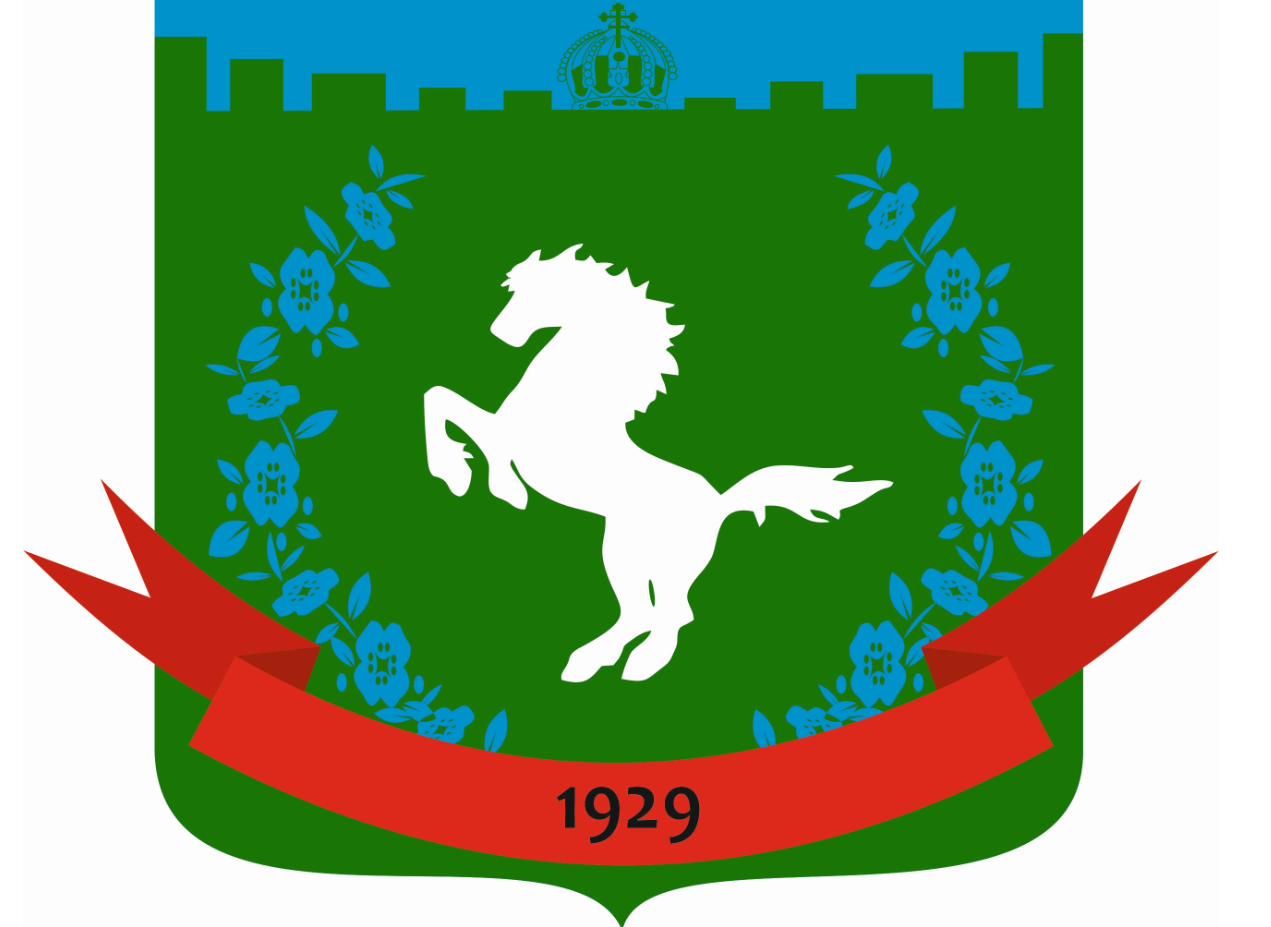 